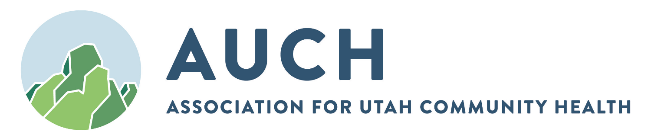 COO Peer Group MeetingSeptember 1, 2022Zoom MeetingPeer Group Members PresentRonda Yorgason- Mountainlands Leslie Sanchez-Colocho- Family HealthcareKelly Robison, - Utah Partners for Health Jesse Bush- MidtownTina Anderson- Wayne Byron Clarke – Utah Navajo Health System AUCH Staff PresentShlisa Hughes-Quality Improvement Director Megan Neuf- Workforce Development Coordinator Gina Gregg, Allie McLead- Intermountain Healthcare Clinical Nutritionists Welcome and IntroductionsAUCH Updates 				Shlisa Hughes				15 min.Upcoming Trainings/Events    Long COVID Care in 2023- February 23rd (Virtual) Acceptance and Commitment Therapy Training- February 23rd (In-person)HIPAA Bootcamp- March 1stand 2nd (In-person)Mental Health First AID Training- March 3rd (Virtual)Best Practice for Gender Affirming Care- March 9th and 16th (Virtual)   NACHC Virtual TrainingA Pediatric Health Weight Learning Series for Health Centers February 1, 8, 15, 22Top Issues / Best Practice Sharing (Roundtable)Health Center Updates:Roundtable Discussion:Intermountain Healthcare – Dietitian/ Nutrition Program  They are looking to expand and see how they could be service the uninsured and underserved patients.They are working on Therapy for Food They will provide one/one session (still working out the cost for the uninsured)They will provide group therapy sessions for free: some groups are the following. Gestational DiabetesDiabetesSpecial dietary need groupsScheduling line is 801-507-3253They have the ability to telehealth. Looking at the ability if on-demand recording for nutrition servicesLooking at the ability to one page flyer to help with nutrition questions. They also can connect health centers outside the Salt Lake area with Dietitian/ Nutrition Program in their area.AUCH will work with them on bringing the health centers a train the trainer program.See attachment:  Dietitian Outreach Flyer Azara DRVSDRVS Academy thoughts mostly positive, great landing to see what else is needed.Upcoming trainingDepression RemissionAPO CampaignsRisk Stratification AUCH has pay for 2023 UDS prep sessions for all Azara DRVS Health CenterFamily Healthcare is in the adoption module of eCW EHR plug inWorkforceThe Workforce Summit is attentively scheduled for September 21st, 2023.The summit workshops will help address some of the topics from the needs assessment.Thank you for all the great response to the needs assessment. We had a 47% increase on the number of health center staff that took the survey.AUCH is looking into helping address the needs of workforce issues that were pointed out on the needs assessment. Burnout, and staff mental health still a major concernEmily Bennett can provider de-escalation training for the health center Mental Health First AID is also offered by AUCH staff. Jesse spoke about Intermountain EAP training and the U of U Management Training, please see attachment.Naloxone   https://naloxone.utah.gov/free-naloxone-resourcesIf you are reaching out to request Naloxone, please fill out the following link:https://pubredcap.health.utah.gov/surveys/?s=3KFL34T4ETAUCH updatesSurvey AUCH will send out a survey link during the 2nd month of each quarter for Peer Group evaluation. Please take time to complete the survey, this helps with grant requirements.Topics for Future MeetingsCOO peer group meeting on the first Thursday of every month at noon. Next Meeting Schedule for March 2nd, 2023Question: Can the HIPAA Bootcamp apply to FTCA requirements?Answers: It would be up to their health center to determine this but, objectively, yes, the HIPAA bootcamp would more than meet the FTCA risk management requirement for “HIPAA medical record confidentiality requirements.” What is key is for FTCA compliance to get their attendance documented somewhere in their organization’s records so the organization can demonstrate that they attended. Question: Is there a CHC eCW superuser conference?Answer: pending?Join on the ZOOM Link 